Demande d'admissionL’entreprise signataire demande son affiliation à la Société Suisse des Entrepreneursen tant que membrede la région / section	de l’organisation professionnelle /	du groupe professionnel 	et déclare reconnaître les statuts et les règlements de la Société Suisse des Entrepreneurs.Par conséquent, l’entreprise signataire s’engage à verser la cotisation de membre. Nom de l’entreprise	Rue, numéro	Code postal, ville	N° IDE 		Masse salariale estimée en CHF	Nombre de collaborateurs	Nom de la personne de contacten caractères d’imprimerie	Signature de la personne de contact	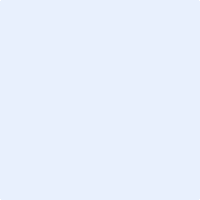 Lieu, date	Veuillez joindre à cette demande une copie de votre inscription au Registre suisse du commerce.